Конспект бинарного урока 
изобразительного искусства и музыкипо теме «Образ русской природы в искусстве»Кузнецова Е.В., учитель ИЗО высшей квалификационной категорииКузнецова Н.Б., учитель музыки первойквалификационной категорииЦель: способствовать формированию нравственно-эстетических и эмоциональных переживаний учащихся на основе восприятия родной природы.Задачи:1. Направить внимание учащихся на постижение красоты окружающего мира, показать многогранность образного решения одной темы различными видами искусства;2. Развивать внутренний слух и внутреннее зрение – основу развития творческого воображения.3. Учить всматриваться в живую природу, ее красоту, любить ее, учить ценить и беречь.Ход урокаУчитель. Сейчас вы услышите музыкальное произведение. Внимательно вслушайтесь и попытайтесь понять и определить тему произведения. О чем пойдет разговор на нашем уроке?Звучит «Росток» Учитель. - Что услышали в звучании музыки? (Картины природы)- Какое настроение вызывает у вас эта музыка? (Радостное, светлое, доброе)- А попробуйте выбрать цвет, который выражает ваше настроение? Учитель предлагает детям выбрать разноцветные лепестки.Учитель. Цветом можно мыслить, цвет может выражать чувства и настроения. Мы с вами с помощью звуков и цвета прикоснемся к прекрасному.- Какие искусства помогут нам в этом? (Музыка и живопись)- Что роднит эти виды искусства? Что общего между ними? (Одна тема, могут рисовать картины природы. Искусство создает образ мира, который по-своему воздействуют на человека)- А может ли одна тема объединить эти виды искусства?- Какая тема будет объединять виды искусства сегодня на уроке? (Тема природы)Действительно, тема нашего урока «Образ русской природы в искусстве» (слайд на доске)- Какая цель стоит перед нами на уроке? (Раскрыть образ природы средствами музыки и живописи)- Может ли музыка звучать в произведениях изобразительного искусства? Для обсуждения мы подобрали картину русского художника И. Левитана, в названии которой уже слышится музыка. (слайд «Вечерний звон»)Описание картины.- Что может звучать в этой картине? - Какое название вы дали картине?И. Левитан назвал картину «Вечерний звон». Название картины говорит о том, что когда художник писал ее, он не только видел свое произведение, но и слышал его.- Мы почувствовали музыкальность картины Левитана, послушайте музыкальное произведение с одноименным названием.- Какое настроение, характер вы слышите в музыке? Звучит «Вечерний звон». (Настроение спокойное, тихое, умиротворенное)- Что общего между картиной и музыкой? (Название, раскрывают одну тему, один образ, одно настроение, тема природы и родины)Тема природы издавна привлекала художников и музыкантов. Природа дарила музыке звери и тембры. Среди ярких картин, связанных с изображением природы цикл русского композитора П.Чайковского «Времена года». Каждая из 12 пьес представляет образ одного из месяцев года, причем этот образ передан композитором через пейзаж. В это мы сможем убедиться, послушав его произведение «Апрель». Закройте глаза, и попробуйте представить картины природы, которые нарисует музыка. («Апрель. Подснежник»)- Что вы представили в своем воображении?- Какими красками нарисовал Чайковский картину пробуждающейся природы? (Светлыми, в мажорном ладу)- Мы говорим про пейзажность музыки великого композитора.- А как вы думаете, можно услышать музыку живописного полотна? (слайд «Весна», «Большая вода»)Описание картины.Удивительный дар был у Левитана. Все что рождалось под его кистью начинало петь.- Что вы услышали, всматриваясь в нее?- Каждую музыку по настроению вы подобрали для картины?- А подойдет к этой картине музыка Чайковского «Подснежник»?Оба художника любили свою Родину. Без этого чувства не возможно было бы создать ни такую прекрасную картину, ни такую теплую музыку.Левитан и Чайковский теснейшим образом сблизили музыку с живописью. Попробуйте и вы выразить свои чувства и настроение красками, опираясь на те цвета, что вы выбрали.Природа в искусстве одухотворена:Она печальна или радостна,Задумчивая или величава.Она такова, какой видит ее человек!Слайд-фильм.Перед нами раскрылся мир удивительной красоты и поэтичности, мир русской природы.Нарисуйте природу такой, какую вы ее представляете. Передайте различные ее состояния и свое настроение.А поможет вам музыка.(Дети выполняют работу. Звучит  «Росток»)Выставка работ. Анализ работ.Всех звуков и цветов соотношения,А так же способы переложеньяЛюбых оттенков цвета в ноты, звуки,О, как хотелось мне азы науки Такой постичь!Итог нашего урока виден в ваших работах.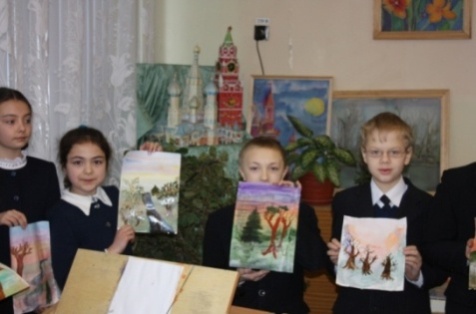 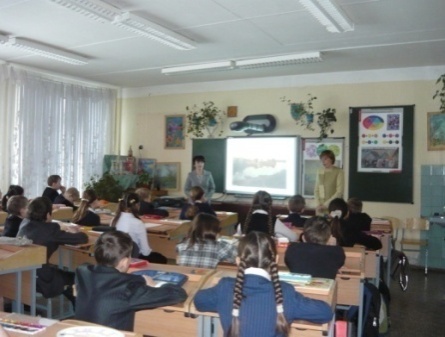 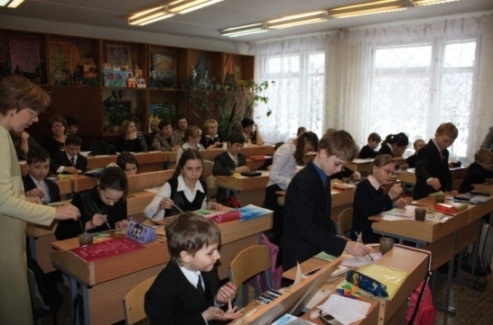 